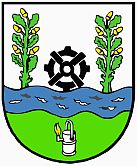 specyfikacja warunków zamówienia	zAMAWIAJĄCY:GMINA WRĘCZYCA WIELKAUL. SIENKIEWICZA 1, 42-130 WRĘCZYCA WIELKAZaprasza do złożenia oferty w postępowaniu o udzielenie zamówienia publicznego na robotę budowlaną, prowadzonym w trybie podstawowym bez negocjacji, o którym mowa                           w art. 275 pkt 1 ustawy z dnia 11 września 2019 r. – Prawo zamówień publicznych dalej Ustawa Pzp"Dostawa energii elektrycznej"Przedmiotowe postępowanie prowadzone jest przy użyciu środków komunikacji elektronicznej. Składanie ofert następuje za pośrednictwem platformy zakupowej dostępnej pod adresem internetowym: https://platformazakupowa.pl/pn/wreczyca_wielka/proceedingsZatwierdzona przez:Wójta Gminy Wręczyca WielkaTomasza OsińskiegoWręczyca Wielka, dnia 09.12.2021 r.I. NAZWA ORAZ ADRES ZAMAWIAJĄCEGOGmina Wręczyca Wielkaul. Sienkiewicza 1, 42-130 Wręczyca WielkaTel.: +48 34 317 02 45Adres e-mail: ug@wreczyca-wielka.plUwaga! Zamawiający przypomina, że w toku postępowania zgodnie z art. 61 ust. 2 ustawy PZP komunikacja ustna dopuszczalna jest jedynie w toku negocjacji lub dialogu oraz w odniesieniu do informacji, które nie są istotne. Zasady dotyczące sposobu komunikowania się zostały przez Zamawiającego umieszczone SWZ.Adres strony internetowej prowadzonego postępowania za pośrednictwem Platformy zakupowej https://platformazakupowa.pl/pn/wreczyca_wielka/proceedingsNa tej stronie udostępniane będą zmiany i wyjaśnienia treści SWZ oraz inne dokumenty zamówienia bezpośrednio związane z postępowaniem o udzielenie zamówienia.Godziny pracy: Poniedziałek, środa - piątek: 7.15 – 15.15, Wtorek 8.00 – 16.00Uwaga! W przypadku, gdy wniosek o wgląd w protokół, o którym mowa w art. 74 ust. 1 ustawy PZP wpłynie 30 minut przed końcem godzin pracy, odpowiedź zostanie udzielona dnia następnego (roboczego).II. OCHRONA DANYCH OSOBOWYCH1.	Zgodnie z art. 13 ust. 1 i 2 rozporządzenia Parlamentu Europejskiego i Rady (UE) 2016/679 z dnia 27 kwietnia 2016 r. w sprawie ochrony osób fizycznych w związku z przetwarzaniem danych osobowych i w sprawie swobodnego przepływu takich danych oraz uchylenia dyrektywy 95/46/WE (ogólne rozporządzenie o danych) (Dz. U. UE L119 z dnia 4 maja 2016 r., str. 1; zwanym dalej "RODO") informujemy, że:1)	administratorem Pani/Pana danych osobowych jest Wójt Gminy Wręczyca Wielka,2)	administrator wyznaczył Inspektora Danych Osobowych, z którym można się kontaktować pod adresem e-mail: inspektor@odocn.pl , telefon 602 762 036,3)	Pani/Pana dane osobowe przetwarzane będą na podstawie art. 6 ust. 1 lit. c RODO w celu związanym z przedmiotowym postępowaniem o udzielenie zamówienia publicznego, prowadzonym w trybie podstawowym bez negocjacji,4)	odbiorcami Pani/Pana danych osobowych będą osoby lub podmioty, którym udostępniona zostanie dokumentacja postępowania w oparciu o art. 74 ustawy Pzp.5)	Pani/Pana dane osobowe będą przechowywane, zgodnie z art. 78 ust. 1 ustawy Pzp. przez okres 4 lat od dnia zakończenia postępowania o udzielenie zamówienia, a jeżeli czas trwania umowy przekracza 4 lata, okres przechowywania obejmuje cały czas trwania umowy,6)	obowiązek podania przez Panią/Pana danych osobowych bezpośrednio Pani/Pana dotyczących jest wymogiem ustawowym określonym w przepisach ustawy Pzp, związanym z udziałem w postępowaniu o udzielenie zamówienia publicznego,7)	w odniesieniu do Pani/Pana danych osobowych decyzje nie będą podejmowane w sposób zautomatyzowany, stosownie do art. 22 RODO,8)	posiada Pani/Pan:a)	na podstawie art. 15 RODO prawo dostępu do danych osobowych Pani/Pana dotyczących (w przypadku, gdy skorzystanie z tego prawa wymagałoby po stronie administratora niewspółmiernie dużego wysiłku może zostać Pani/Pan zobowiązana do wskazania dodatkowych informacji mających na celu sprecyzowanie żądania, w szczególności podania nazwy lub daty postępowania o udzielenie zamówienia publicznego lub konkursu albo sprecyzowanie nazwy lub daty zakończonego postępowania o udzielenie zamówienia),b)	na podstawie art. 16 RODO prawo do sprostowania Pani/Pana danych osobowych (skorzystanie z prawa do sprostowania nie może skutkować zmianą wyniku postępowania o udzielenie zamówienia publicznego ani zmianą postanowień umowy w zakresie niezgodnym z ustawą PZP oraz nie może naruszać integralności protokołu oraz jego załączników),c)	na podstawie art. 18 RODO prawo żądania od administratora ograniczenia przetwarzania danych osobowych z zastrzeżeniem okresu trwania postępowania o udzielenie zamówienia publicznego lub konkursu oraz przypadków, o których mowa w art. 18 ust. 2 RODO (prawo do ograniczenia przetwarzania nie ma zastosowania w odniesieniu do przechowywania, w celu zapewnienia korzystania ze środków ochrony prawnej lub w celu ochrony praw innej osoby fizycznej lub prawnej, lub z uwagi na ważne względy interesu publicznego Unii Europejskiej lub państwa członkowskiego),d)	prawo do wniesienia skargi do Prezesa Urzędu Ochrony Danych Osobowych, gdy uzna Pani/Pan, że przetwarzanie danych osobowych Pani/Pana dotyczących narusza przepisy RODO,  9)	nie przysługuje Pani/Panu:a)	w związku z art. 17 ust. 3 lit. b, d lub e RODO prawo do usunięcia danych osobowych,b)	prawo do przenoszenia danych osobowych, o którym mowa w art. 20 RODO,c)	na podstawie art. 21 RODO prawo sprzeciwu, wobec przetwarzania danych osobowych, gdyż podstawą prawną przetwarzania Pani/Pana danych osobowych jest art. 6 ust. 1 lit. c RODO,10)	przysługuje Pani/Panu prawo wniesienia skargi do organu nadzorczego na niezgodne z RODO przetwarzanie Pani/Pana danych osobowych przez administratora. Organem właściwym dla przedmiotowej skargi jest Urząd Ochrony Danych Osobowych, ul. Stawki 2, 00-193 Warszawa.III. TRYB UDZIELENIA ZAMÓWIENIANiniejsze postępowanie prowadzone jest w trybie podstawowym bez negocjacji,                             o którym mowa w art. 275 pkt 1 ustawy z dnia 11.09.2019 r. Prawo zamówień publicznych (Dz.U. z 2021 r. poz.1129 ze zm.) zwanej dalej "ustawą Pzp” oraz niniejszej Specyfikacji Warunków Zamówienia, zwaną dalej "SWZ". Znak sprawy NIP.271.1.14.2021.KK.Wartość zamówienia nie przekracza kwoty określonej w obwieszczeniu Prezesa Urzędu Zamówień Publicznych wydanym na podstawie art. 3 ust. 2 ustawy Pzp.Zamawiający nie przewiduje możliwości wyboru najkorzystniejszej oferty z możliwością prowadzenia negocjacji.Zgodnie z art. 310 pkt 1 ustawy Pzp, Zamawiający przewiduje możliwość unieważnienia przedmiotowego postępowania, jeżeli środki publiczne, które Zamawiający zamierzał przeznaczyć na sfinansowanie całości lub części zamówienia, nie zostały mu przyznane.Zamawiający nie przewiduje aukcji elektronicznej.Zamawiający nie prowadzi postępowania w celu zawarcia umowy ramowej.Zamawiający nie zastrzega możliwości ubiegania się o udzielenie zamówienia wyłącznie przez Wykonawców, o których mowa w art. 94 ustawy Pzp.IV. OPIS PRZEDMIOTU ZMÓWIENIA 1.  Zakup energii elektrycznej do obiektów administrowanych przez Gminę Wręczyca Wielka wyszczególnionych w załączniku nr 2 do SWZ w okresie 15 miesięcy. Ilość punktów odbioru energii elektrycznej 182. Planowane zużycie energii w ilości 3 168236 kWh. Moc umowna ogółem 1 376,3 kWDeklarowane w załączniku Nr 2 zużycie energii elektrycznej jest wielkością szacunkową i służy wyłącznie do obliczenia ceny oferty. Obiekty w grupie taryfowej B wyposażone są w układ transmisji danych TPA.Zgodnie z umową z OSD obowiązuje dwumiesięczny okres rozliczeniowy, za wyjątkiem taryfy B11, B21, C21, C22A – gdzie obowiązuje okres jednomiesięczny.Główny przedmiot: 2.  Wielkość wolumenu energii elektrycznej objętej przedmiotem zamówienia szacowana jest na podstawie zużycia energii w 2021 roku z uwzględnieniem zmian ilościowych zamawianych dostaw, w związku z tym rzeczywista wielkość zamówienia może nieznacznie różnić się od tej wymienionej w załączniku nr 2 do SIWZ. Zaistnienie zwiększenia lub zmniejszenia ilości zakupionej energii spowoduje odpowiednie zwiększenie lub zmniejszenie wynagrodzenia należnego Wykonawcy z tytułu zawartej  umowy sprzedaży. (Wykonawca zamówienia jest zobowiązany wziąć tę informację pod uwagę obliczając cenę oferty). 3.    Niniejsze zamówienie nie obejmuje świadczenia usług dystrybucji energii elektrycznej.
Wykonawca będzie dostarczał energię elektryczną czynną zgodnie z obowiązującymi standardami jakościowymi obsługi odbiorców określonymi w aktach wykonawczych wydanych na podstawie ustawy – Prawo Energetyczne.4.  Wykonawca zobowiązany jest posiadać aktualne umowy lub promesy umów z Operatorami Systemu Dystrybucyjnego OSD, tj. Tauron Dystrybucja S.A. umożliwiające sprzedaż energii elektrycznej za pośrednictwem sieci dystrybucyjnej OSD do punktów poboru Zamawiającego.Umowy do istniejących punktów poboru energii elektrycznej zawarte są z OSD na czas nieokreślony.Aktualnym sprzedawcą energii elektrycznej jest innogy Polska S.A. ul. Wybrzeże Kościuszkowskie 41, 00-347 Warszawa, z którym Gmina posiada obowiązującą umowę na sprzedaż do dnia 31.12.2021 r.5.  Wykonawca zobowiązany będzie do zgłoszenia w imieniu własnym i zamawiającego umów właściwemu OSD zgodnie z obowiązującymi przepisami oraz do reprezentowania zamawiającego przed OSP – proces zmiany sprzedawcy. 6.  Wykonawca zobowiązany jest do pełnienia funkcji podmiotu odpowiedzialnego za bilansowanie handlowe dla energii elektrycznej sprzedanej w ramach przedmiotu zamówienia.
7.  Umowy dystrybucyjne są świadczone na podstawie odrębnych umów zawartych pomiędzy zamawiającym a operatorem systemu dystrybucyjnego. 8.   W przypadku punktów poboru, dla których zmiana sprzedawcy nastąpi po raz pierwszy, wykonawca zostanie upoważniony przez zamawiającego do złożenia wniosków o zawarcie umowy dystrybucyjnej na czas nieokreślony. 9.   W przypadku powstania w trakcie obowiązywania umowy nowych punktów poboru energii elektrycznej ilość tychże zostanie aneksem do umowy dostosowana, a ceną jednostkową będzie cena jednostkowa energii zgodnie z ofertą Wykonawcy.10.  Zamawiający nie przewiduje zamówień podobnych. 11.  Zamawiający nie przewiduje aukcji elektronicznej. V. PODWYKONASTWOWykonawca może powierzyć wykonanie części zamówienia podwykonawcy (podwykonawcom). Zamawiający nie zastrzega obowiązku osobistego wykonania przez Wykonawcę kluczowych części zamówienia.Zamawiający wymaga, aby w przypadku powierzenia części zamówienia podwykonawcom, Wykonawca wskazał w ofercie części zamówienia, których wykonanie zamierza powierzyć podwykonawcom oraz podał (o ile są mu wiadome na tym etapie) nazwy (firmy) tych podwykonawców.VI. TERMIN WYKONANIA ZAMÓWIENIATermin realizacji zamówienia wynosi: 15 miesięcyWykonawca zapewni ciągłość dostaw energii.VII. WARUNKI UDZIAŁU W POSTĘPOWANIUO udzielenie zamówienia mogą ubiegać się Wykonawcy, którzy nie podlegają wykluczeniu, oraz spełniają określone przez Zamawiającego warunki udziału w postępowaniu.O udzielenie zamówienia mogą ubiegać się Wykonawcy, którzy spełniają warunki dotyczące:zdolności do występowania w obrocie gospodarczym:Zamawiający nie określa warunku w powyższym zakresie.uprawnień do prowadzenia określonej działalności gospodarczej lub zawodowej, o ile wynika to z odrębnych przepisów:     Warunek zostanie uznany za spełniony, jeżeli Wykonawca wykaże, że posiada
a) aktualne uprawnienia do wykonywania działalności, w zakresie obrotu (sprzedaży) energią elektryczną, na podstawie aktualnej koncesji wydanej przez Prezesa Urzędu Regulacji Energetyki, zgodnie z wymogami ustawy z dnia 10 kwietnia 1997r. Prawo energetyczne (t.j. Dz.U. z 2021 poz.716 ze zm.)b) aktualną koncesję wydaną przez Prezesa Urzędu Regulacji Energetyki na prowadzenie działalności gospodarczej w zakresie przesyłania lub dystrybucji energii elektrycznej, o której mowa w ustawie z dnia 10 kwietnia 1997r. Prawo energetyczne.2.1) W przypadku Wykonawców wspólnie ubiegających się o udzielenie zamówienia, warunek zostanie uznany za spełniony jeżeli: a) co najmniej jeden z Wykonawców będzie posiadał aktualną koncesję wydaną przez  Prezesa Urzędu Regulacji Energetyki na prowadzenie działalności gospodarczej w zakresie obrotu energią elektryczną, o której mowa w ustawie z dnia 10 kwietnia 1997r. Prawo energetyczne (t.j. Dz.U. z 2021r. Poz.716 ze zm.) oraz b) co najmniej jeden z Wykonawców będzie posiadał aktualną koncesję wydaną przez Prezesa Urzędu Regulacji Energetyki na prowadzenie działalności gospodarczej w zakresie przesyłania lub dystrybucji energii elektrycznej ,o której mowa w ustawie z dnia 10 kwietnia 1997r. Prawo energetyczne (t.j. Dz.U. z 2021 poz. 716 ze zm.) W takim przypadku wykonawcy wspólnie ubiegający się o udzielenie zamówienia dołączają do oferty oświadczenie, z którego wynika, który z wykonawców realizować będzie przedmiot zamówienia.sytuacji ekonomicznej lub finansowej:Zamawiający nie określa warunku w powyższym zakresie.zdolności technicznej lub zawodowej:Zamawiający nie określa warunku w powyższym zakresie.Ocena warunków nastąpi zgodnie z formułą spełnia/nie spełnia w oparciu o  złożone oświadczenia i dokumentów.VIII. PODSTAWY WYKLUCZENIA Z POSTĘPOWANIA. Z postępowania o udzielenie zamówienia wyklucza się Wykonawców, w stosunku do których zachodzi którakolwiek z okoliczności wskazanych:w art. 108 ust. 1 PZP w art. 109 ust. 1 pkt. 4, 5,6 7,8,9,10 PZP, tj.:w stosunku, do którego otwarto likwidację, ogłoszono upadłość, którego aktywami zarządza likwidator lub sąd, zawarł układ z wierzycielami, którego działalność gospodarcza jest zawieszona albo znajduje się on w innej tego rodzaju sytuacji wynikającej z podobnej procedury przewidzianej w przepisach miejsca wszczęcia tej procedury;Wykluczenie Wykonawcy następuje zgodnie z art. 111 PZP. Wykonawca nie podlega wykluczeniu w okolicznościach określonych w art. 108 ust. 1 pkt 1, 2, 5 i 6 ustawy Pzp lub art. 109 ust. 1 pkt 4 ustawy Pzp, jeżeli udowodni Zamawiającemu, że spełnił łącznie przesłanki wskazane w art. 110 ust. 2 ustawy Pzp. Zamawiający oceni, czy podjęte przez wykonawcę czynności, o których mowa w art. 110 ust. 2 ustawy Pzp., są wystarczające do wykazania jego rzetelności, uwzględniając wagę i szczególne okoliczności czynu wykonawcy. Jeżeli podjęte przez wykonawcę czynności nie są wystarczające do wykazania jego rzetelności, zamawiający wyklucza wykonawcę.  Wykonawca może zostać wykluczony przez Zamawiającego na każdym etapie postępowania o udzielenie zamówienia.IX. PODMIOTOWE ŚRODKI DOWODOWE. PODMIOTOWE ŚRODKI DOWODOWE. OŚWIADCZENIA I DOKUMENTY, JAKIE ZOBOWIĄZANI SĄ DOSTARCZYĆ WYKONAWCY W CELU WYKAZANIA BRAKU PODSTAW WYKLUCZENIA ORAZ POTWIERDZENIA SPEŁNIANIA WARUNKÓW UDZIAŁU W POSTĘPOWANIUDo oferty Wykonawca zobowiązany jest dołączyć aktualne na dzień składania ofert oświadczenie o braku podstaw do wykluczenia oraz spełnianiu warunki udziału w postępowaniu – zgodnie z Załącznikiem nr 3 oraz Załącznikiem nr 4 do SWZ. Informacje zawarte w oświadczeniach stanowią wstępne potwierdzenie, że Wykonawca nie podlega wykluczeniu oraz spełnia warunki udziału w postępowaniu.W przypadku wspólnego ubiegania się o zamówienie przez wykonawców, oświadczenia, o których mowa w pkt 1 składa każdy z wykonawców. Oświadczenia te potwierdzają brak podstaw wykluczenia oraz spełnianie warunków udziału w postępowaniu w zakresie, w jakim każdy z wykonawców wykazuje spełnianie warunków udziału w postępowaniu.Wykonawca, w przypadku polegania na zdolnościach lub sytuacji podmiotów udostępniających zasoby, przedstawia, wraz z oświadczeniami, o których mowa w pkt 1, także oświadczenie podmiotu udostępniającego zasoby, potwierdzające brak podstaw wykluczenia tego podmiotu oraz odpowiednio spełnianie warunków udziału w postępowaniu, w jakim wykonawca powołuje się na jego zasoby.W celu potwierdzenia przez Wykonawcę, którego oferta została najwyżej oceniona  spełnienia braku podstaw do wykluczenia zgodnie z art. 274 ust. 1 ustawy PZP, zamawiający wezwie wykonawcę do złożenia w terminie nie krótszym niż 5 dni aktualnych na dzień złożenia, podmiotowych środków dowodowych:a) odpis lub informacja z Krajowego Rejestru Sądowego lub Centralnej Ewidencji i Informacji o Działalności Gospodarczej, w zakresie art. 109 ust. 1 pkt 4 ustawy Pzp, sporządzonych nie wcześniej niż 3 miesiące przed jej złożeniem, jeżeli odrębne przepisy wymagają wpisu do rejestru lub ewidencji.  b) oświadczenie Wykonawcy w zakresie art.108 ust.1 pkt 5 ustawy PZP o braku przynależności do tej samej grupy kapitałowej – załącznik nr 5 , w rozumieniu ustawy z dnia  16 lutego 2007r. o ochronie konkurencji i konsumentów (Dz.U. z 2019 r. poz.2019 ze zm.) z innym wykonawcą, który złożył odrębną ofertę,5. Jeżeli Wykonawca ma siedzibę lub miejsce zamieszkania poza granicami Rzeczpospolitej Polskiej zamiast:1) Odpisu albo informacji z Krajowego Rejestru Sądowego lub z Centralnej Ewidencji i Informacji o Działalności Gospodarczej – składa dokument wystawiony w kraju, w którym wykonawca ma siedzibę lub miejsce zamieszkania potwierdzające, że nie otwarto jego likwidacji, nie ogłoszono upadłości, jego aktywami nie zarządza likwidator lub sąd, nie zawarł układu z wierzycielami, jego działalność nie jest zawieszona ani nie znajduje się w innej tego rodzaju sytuacji wynikającej z podobnej procedury przewidzianej w przepisach miejsca wszczęcia tej procedury- dokumenty powinny być wystawione nie wcześniej niż 3 miesiące przed ich złożeniem.6. W zakresie nieuregulowanym ustawą PZP lub niniejszą SWZ do oświadczeń i dokumentów składanych przez Wykonawcę w postępowaniu zastosowanie mają w szczególności przepisy rozporządzenia Ministra Rozwoju Pracy i Technologii z dnia 23 grudnia 2020 r. w sprawie podmiotowych środków dowodowych oraz innych dokumentów lub oświadczeń, jakich może żądać zamawiający od wykonawcy oraz rozporządzenia Prezesa Rady Ministrów z dnia  30 grudnia 2020 r. w sprawie sposobu sporządzania i przekazywania informacji oraz wymagań technicznych dla dokumentów elektronicznych oraz środków komunikacji elektronicznej w postępowaniu o udzielenie zamówienia publicznego lub konkursie.7.  W celu potwierdzenia przez Wykonawcę, którego oferta została najwyżej oceniona  spełnienia warunków udziału w postępowaniu zgodnie z art. 274 ust. 1 ustawy PZP, zamawiający wezwie wykonawcę do złożenia w terminie nie krótszym niż 5 dni aktualnych na dzień złożenia, podmiotowych środków dowodowych:Aktualną koncesję wydaną przez Prezesa Urzędu Regulacji Energetyki na prowadzenie działalności gospodarczej w zakresie obrotu energią elektryczną, o której mowa w ustawie z dnia 10 kwietnia 1997r. Prawo energetyczne (t.j. Dz.U. z 2021r. poz.716)Aktualną koncesję wydaną przez Prezesa Urzędu Regulacji Energetyki na prowadzenie działalności gospodarczej w zakresie przesyłania lub dystrybucji energii elektrycznej, o której mowa w ustawie z dnia 10 kwietnia 1997r. Prawo energetyczne (t.j. Dz.U. z 2021 poz.716 ze zm.) W przypadku oferty składanej przez Wykonawcę niebędącym właścicielem sieci przesyłowej lub dystrybucyjnej, Wykonawca ten oświadcza, że posiada umowę o świadczenie usług dystrybucyjnych energii elektrycznej zawartą z Operatorem Systemu Dystrybucyjnego (OSD).X.	INFORMACJA DLA WYKONAWCÓW WSPÓLNIE UBIEGAJĄCYCH SIĘ O UDZIELENIE ZAMÓWIENIAWykonawcy mogą wspólnie ubiegać się o udzielenie zamówienia. W takim przypadku Wykonawcy ustanawiają pełnomocnika do reprezentowania ich w postępowaniu o udzielenie zamówienia albo do reprezentowania w postępowaniu i zawarcia umowy w sprawie zamówienia publicznego. Pełnomocnictwo winno być załączone do oferty.W przypadku wspólnego ubiegania się o zamówienie przez wykonawców, oświadczenia, o których mowa w Rozdz. IX pkt 1 składa każdy z wykonawców. Oświadczenia te potwierdzają brak podstaw wykluczenia oraz spełnianie warunków udziału w postępowaniu w zakresie, w jakim każdy z wykonawców wykazuje spełnianie warunków udziału w postępowaniu.Wykonawcy wspólnie ubiegający się o udzielenie zamówienia dołączają do oferty oświadczenie, z którego wynika, które roboty budowlane wykonają poszczególni wykonawcy - zgodnie z Załącznikiem nr 6 do SWZ.Oświadczenia i dokumenty potwierdzające brak podstaw do wykluczenia                                   z postępowania składa każdy z Wykonawców wspólnie ubiegających się o zamówienie.XI.	SPOSÓB KOMUNIKACJI ORAZ WYJAŚNIENIA TREŚCI SWZW przedmiotowym postępowaniu komunikacja między Zamawiającym a Wykonawcami odbywa się przy użyciu następujących środków komunikacji elektronicznej:Platformy zakupowej dostępnej pod adresem:  https://platformazakupowa.pl/pn/wreczyca_wielka/proceedingsPostępowanie prowadzone jest w języku polskim w formie elektronicznej za pośrednictwem platformy zakupowej pod adresem:                https://platformazakupowa.pl/pn/wreczyca_wielka/proceedings W celu skrócenia czasu udzielenia odpowiedzi na pytania preferuje się, aby komunikacja między zamawiającym a wykonawcami, w tym wszelkie oświadczenia, wnioski, zawiadomienia oraz informacje, przekazywane były w formie elektronicznej za pośrednictwem https://platformazakupowa.pl/pn/wreczyca_wielka/proceedings i formularza „Wyślij wiadomość do zamawiającego”. Za datę przekazania (wpływu) oświadczeń, wniosków, zawiadomień oraz informacji przyjmuje się datę ich przesłania za pośrednictwem https://platformazakupowa.pl/pn/wreczyca_wielka/proceedings poprzez kliknięcie przycisku „Wyślij wiadomość do zamawiającego”, po których pojawi się komunikat, że wiadomość została wysłana do zamawiającego. Zamawiający będzie przekazywał wykonawcom informacje w formie elektronicznej za pośrednictwem https://platformazakupowa.pl/pn/wreczyca_wielka/proceedings Informacje dotyczące odpowiedzi na pytania, zmiany specyfikacji, zmiany terminu składania i otwarcia ofert Zamawiający będzie zamieszczał na platformie. Korespondencja, której zgodnie z obowiązującymi przepisami adresatem jest konkretny Wykonawca, będzie przekazywana w formie elektronicznej za pośrednictwem https://platformazakupowa.pl/pn/wreczyca_wielka/proceedings do konkretnego wykonawcy.Wykonawca jako podmiot profesjonalny ma obowiązek sprawdzania komunikatów i wiadomości bezpośrednio na platformazakupowa.pl przesłanych przez zamawiającego, gdyż system powiadomień może ulec awarii lub powiadomienie może trafić do folderu SPAM.Zamawiający, zgodnie z Rozporządzeniem Prezesa Rady Ministrów z dnia 30 grudnia 2020 r. w sprawie sposobu sporządzania i przekazywania informacji oraz wymagań technicznych dla dokumentów elektronicznych oraz środków komunikacji elektronicznej w postępowaniu o udzielenie zamówienia publicznego lub konkursie zamieszcza wymagania dotyczące specyfikacji połączenia, formatu przesyłanych danych oraz szyfrowania i oznaczania czasu przekazania i odbioru danych za pośrednictwem https://platformazakupowa.pl/pn/wreczyca_wielka/proceedings tj.: stały dostęp do sieci Internet o gwarantowanej przepustowości nie mniejszej niż 512 kb/s,komputer klasy PC lub MAC o następującej konfiguracji: pamięć min. 2 GB Ram, procesor Intel IV 2 GHZ lub jego nowsza wersja, jeden z systemów operacyjnych - MS Windows 7, Mac Os x 10 4, Linux, lub ich nowsze wersje,zainstalowana dowolna przeglądarka internetowa, w przypadku Internet Explorer minimalnie wersja 10 0.,włączona obsługa JavaScript,zainstalowany program Adobe Acrobat Reader lub inny obsługujący format plików.pdf,Platformazakupowa.pl działa według standardu przyjętego w komunikacji sieciowej - kodowanie UTF8,Oznaczenie czasu odbioru danych przez platformę zakupową stanowi datę oraz dokładny czas (hh:mm:ss) generowany wg. czasu lokalnego serwera synchronizowanego z zegarem Głównego Urzędu Miar.Wykonawca, przystępując do niniejszego postępowania o udzielenie zamówienia publicznego:akceptuje warunki korzystania z platformazakupowa.pl określone w Regulaminie zamieszczonym na stronie platformazakupowa.pl w zakładce „Regulamin" oraz uznaje go za wiążący,zapoznał i stosuje się do Instrukcji składania ofert/wniosków dostępnej na stronie platformazakupowa.pl Zamawiający nie ponosi odpowiedzialności za złożenie oferty w sposób niezgodny z Instrukcją korzystania z platformazakupowa.pl, w szczególności za sytuację, gdy zamawiający zapozna się z treścią oferty przed upływem terminu składania ofert (np. złożenie oferty w zakładce „Wyślij wiadomość do zamawiającego”). Taka oferta zostanie uznana przez Zamawiającego za ofertę handlową i nie będzie brana pod uwagę w przedmiotowym postępowaniu, ponieważ nie został spełniony obowiązek narzucony w art. 221 ustawy Pzp.Zamawiający informuje, że instrukcje korzystania z platformazakupowa.pl dotyczące w szczególności logowania, składania wniosków o wyjaśnienie treści SWZ, składania ofert oraz innych czynności podejmowanych w niniejszym postępowaniu przy użyciu platformazakupowa.pl znajdują się w zakładce „Instrukcje dla Wykonawców" na stronie internetowej pod adresem: https://platformazakupowa.pl/strona/45-instrukcjeOsobą uprawnioną przez Zamawiającego do porozumiewania się z Wykonawcami jest:w zakresie proceduralnym: p. Kornelia Kowalska,Platforma zakupowa:             https://platformazakupowa.pl/pn/wreczyca_wielka/proceedingsw zakresie merytorycznym: p. Kornelia Kowalska,W korespondencji kierowanej do Zamawiającego Wykonawcy powinni posługiwać się numerem przedmiotowego postępowania.Wykonawca może zwrócić się do zamawiającego z wnioskiem o wyjaśnienie treści SWZ.Zamawiający jest obowiązany udzielić wyjaśnień niezwłocznie, jednak nie później niż na 2 dni przed upływem terminu składania ofert pod warunkiem, że wniosek o wyjaśnienie treści SWZ wpłynął do zamawiającego nie później niż na 4 dni przed upływem terminu składania ofert. Jeżeli zamawiający nie udzieli wyjaśnień w terminie, o którym mowa w pkt 13, przedłuża termin składania ofert o czas niezbędny do zapoznania się wszystkich zainteresowanych wykonawców z wyjaśnieniami niezbędnymi do należytego przygotowania i złożenia ofert.W przypadku gdy wniosek o wyjaśnienie treści SWZ nie wpłynął w terminie, o którym mowa w pkt 13, zamawiający nie ma obowiązku udzielania wyjaśnień SWZ oraz obowiązku przedłużenia terminu składania ofert.Przedłużenie terminu składania ofert nie wpływa na bieg terminu składania wniosku o wyjaśnienie treści SWZ.Treść zapytań wraz z wyjaśnieniami zamawiający udostępnia, bez ujawniania źródła zapytania, na stronie internetowej prowadzonego postępowania.W uzasadnionych przypadkach Zamawiający może przed upływem terminu składania ofert zmienić treść SWZ.XII.	OPIS SPOSOBU PRZYGOTOWANIA OFERT ORAZ WYMAGANIA FORMALNE DOTYCZĄCE SKŁADANYCH OŚWIADCZEŃ I DOKUMENTÓWWykonawca może złożyć tylko jedną ofertę.Treść oferty musi być zgodna z wymaganiami zamawiającego określonymi w SWZ.Ofertę sporządza się w języku polskim na Formularzu Ofertowym - zgodnie z Załącznikiem nr 1 do SWZ. Wraz z ofertą Wykonawca jest zobowiązany złożyć:oświadczenie o braku podstaw wykluczenia z postępowania – załącznik nr 2,oświadczenie o spełnianiu warunków udziału w postępowaniu – załącznik nr 3,oświadczenie, z którego wynika, które roboty budowlane wykonają poszczególni wykonawcy w przypadku wspólnego ubiegania się o udzielenie zamówienia (jeżeli dotyczy) – załącznik nr 6,oświadczenie o braku przynależności do tej samej grupy kapitałowej – załącznik nr 5zobowiązanie podmiotu udostępniającego zasoby (jeżeli dotyczy),dokumenty, z których wynika prawo do podpisania oferty, odpowiednie pełnomocnictwa (jeżeli dotyczy). Oferta oraz pozostałe oświadczenia i dokumenty, dla których Zamawiający określił wzory w formie formularzy zamieszczonych w załącznikach do SWZ, powinny być sporządzone zgodnie z treścią tych wzorów.Oferta, wniosek oraz przedmiotowe środki dowodowe (jeżeli były wymagane) składane elektronicznie muszą zostać podpisane elektronicznym kwalifikowanym podpisem lub podpisem zaufanym lub podpisem osobistym. W procesie składania oferty, wniosku w tym przedmiotowych środków dowodowych na platformie, kwalifikowany podpis elektroniczny lub podpis zaufany lub podpis osobisty wykonawca składa bezpośrednio na dokumencie, który następnie przesyła do systemu. Poświadczenia za zgodność z oryginałem dokonuje odpowiednio Wykonawca, podmiot, na którego zdolnościach lub sytuacji polega Wykonawca, wykonawcy wspólnie ubiegający się o udzielenie zamówienia publicznego albo podwykonawca, w zakresie dokumentów, które każdego z nich dotyczą. Poprzez oryginał należy rozumieć dokument podpisany kwalifikowanym podpisem elektronicznym lub podpisem zaufanym lub podpisem osobistym przez osobę/osoby upoważnioną/upoważnione. Poświadczenie za zgodność z oryginałem następuje w formie elektronicznej podpisane kwalifikowanym podpisem elektronicznym lub podpisem zaufanym lub podpisem osobistym przez osobę upoważnioną/osoby upoważnione.Oferta powinna być:sporządzona na podstawie załączników niniejszej SWZ w języku polskim,złożona przy użyciu środków komunikacji elektronicznej tzn. za pośrednictwem https://platformazakupowa.pl/pn/wreczyca_wielka/proceedingspodpisana kwalifikowanym podpisem elektronicznym lub podpisem zaufanym lub podpisem osobistym przez osobę upoważnioną /osoby upoważnione.Podpisy kwalifikowane wykorzystywane przez Wykonawców do podpisywania wszelkich plików muszą spełniać “Rozporządzenie Parlamentu Europejskiego i Rady w sprawie identyfikacji elektronicznej i usług zaufania w odniesieniu do transakcji elektronicznych na rynku wewnętrznym (eIDAS) (UE) nr 910/2014 - od 1 lipca 2016 roku”.W przypadku wykorzystania formatu podpisu XAdES zewnętrzny. Zamawiający wymaga dołączenia odpowiedniej ilości plików tj. podpisywanych plików z danymi oraz plików XadES.Ofertę, oświadczenia o niepodleganiu wykluczeniu oraz spełnianiu warunków udziału w postępowaniu, składa się, pod rygorem nieważności, w formie elektronicznej lub w postaci elektronicznej opatrzonej podpisem zaufanym lub podpisem osobistym za pośrednictwem https://platformazakupowa.pl/pn/wreczyca_wielka/proceedings.Jeśli oferta zawiera informacje stanowiące tajemnicę przedsiębiorstwa w rozumieniu ustawy z dnia 16.04.1993 r. o zwalczaniu nieuczciwej konkurencji (Dz. U. z 2019 r. poz. 1010 ze zm.), Wykonawca powinien nie później niż w terminie składania ofert, zastrzec, że nie mogą one być udostępnione oraz wykazać, iż zastrzeżone informacje stanowią tajemnicę przedsiębiorstwa. Zastrzeżone informacje należy złożyć w wydzielonym i odpowiednio oznaczonym pliku. Na platformie w formularzu składania oferty znajduje się miejsce wyznaczone do dołączenia części oferty stanowiącej tajemnicę przedsiębiorstwa.Wykonawca, za pośrednictwem: https://platformazakupowa.pl/pn/wreczyca_wielka/proceedings może przed upływem terminu do składania ofert zmienić lub wycofać ofertę. Sposób dokonywania zmiany lub wycofania oferty zamieszczono w instrukcji zamieszczonej na stronie internetowej pod adresem: https://platformazakupowa.pl/strona/45-instrukcje Zgodnie z definicją dokumentu elektronicznego z art. 3 ustęp 2 Ustawy o informatyzacji działalności podmiotów realizujących zadania publiczne, opatrzenie pliku zawierającego skompresowane dane kwalifikowanym podpisem elektronicznym jest jednoznaczne z podpisaniem oryginału dokumentu, z wyjątkiem kopii poświadczonych odpowiednio przez innego wykonawcę ubiegającego się wspólnie z nim o udzielenie zamówienia, przez podmiot, na którego zdolnościach lub sytuacji polega Wykonawca, albo przez podwykonawcę.Maksymalny rozmiar jednego pliku przesyłanego za pośrednictwem dedykowanych formularzy do: złożenia, zmiany, wycofania oferty wynosi 150 MB natomiast przy komunikacji wielkość pliku to maksymalnie 500 MB.Rozszerzenia plików wykorzystywanych przez Wykonawców powinny być zgodne z Załącznikiem nr 2 do “Rozporządzenia Rady Ministrów w sprawie Krajowych Ram Interoperacyjności, minimalnych wymagań dla rejestrów publicznych i wymiany informacji w postaci elektronicznej oraz minimalnych wymagań dla systemów teleinformatycznych”, zwanego dalej Rozporządzeniem KRI.Zamawiający rekomenduje wykorzystanie formatów: .pdf .doc .docx .xls .xlsx .jpg (.jpeg) ze szczególnym wskazaniem na .pdf.W celu ewentualnej kompresji danych Zamawiający rekomenduje wykorzystanie jednego z rozszerzeń:.zip.7ZWśród rozszerzeń powszechnych a niewystępujących w Rozporządzeniu KRI występują: .rar .gif .bmp .numbers .pages. Dokumenty złożone w takich plikach zostaną uznane za złożone nieskutecznie.Zamawiający zwraca uwagę na ograniczenia wielkości plików podpisywanych profilem zaufanym, który wynosi maksymalnie 10MB, oraz na ograniczenie wielkości plików podpisywanych w aplikacji eDoApp służącej do składania podpisu osobistego, który wynosi maksymalnie 5MB.W przypadku stosowania przez wykonawcę kwalifikowanego podpisu elektronicznego:Ze względu na niskie ryzyko naruszenia integralności pliku oraz łatwiejszą weryfikację podpisu zamawiający zaleca, w miarę możliwości, przekonwertowanie plików składających się na ofertę na rozszerzenie.pdf i opatrzenie ich podpisem kwalifikowanym w formacie PAdES. Pliki w innych formatach niż PDF zaleca się opatrzyć podpisem w formacie XAdES o typie zewnętrznym. Wykonawca powinien pamiętać, aby plik z podpisem przekazywać łącznie z dokumentem podpisywanym.Zamawiający rekomenduje wykorzystanie podpisu z kwalifikowanym znacznikiem czasu.Zamawiający zaleca aby w przypadku podpisywania pliku przez kilka osób, stosować podpisy tego samego rodzaju. Podpisywanie różnymi rodzajami podpisów np. osobistym i kwalifikowanym może doprowadzić do problemów w weryfikacji plików.Zamawiający zaleca, aby Wykonawca z odpowiednim wyprzedzeniem przetestował możliwość prawidłowego wykorzystania wybranej metody podpisania plików oferty.Ofertę należy przygotować z należytą starannością dla podmiotu ubiegającego się o udzielenie zamówienia publicznego i zachowaniem odpowiedniego odstępu czasu do zakończenia przyjmowania ofert/wniosków. Sugerujemy złożenie oferty na 24 godziny przed terminem składania ofert/wniosków.Jeśli Wykonawca pakuje dokumenty np. w plik o rozszerzeniu .zip, zaleca się wcześniejsze podpisanie każdego ze skompresowanych plików.Zamawiający zaleca aby nie wprowadzać jakichkolwiek zmian w plikach po podpisaniu ich podpisem kwalifikowanym. Może to skutkować naruszeniem integralności plików co równoważne będzie z koniecznością odrzucenia oferty.Wszystkie koszty związane z uczestnictwem w postępowaniu, w szczególności z przygotowaniem i złożeniem ofert ponosi Wykonawca składający ofertę. Zamawiający nie przewiduje zwrotu kosztów udziału w postępowaniu.Składanie ofert przez www.platformazakupowa.pl jest dla Wykonawców całkowicie bezpłatne.Dokumenty lub oświadczenia, o których mowa w rozporządzeniu w sprawie dokumentów, sporządzone w języku obcym są składane wraz z tłumaczeniem na język polski.XIII.	OPIS SPOSOBU OBLICZENIA CENY OFERTY1. Wymaga się, aby cena podana w formularzu ofertowym była ceną ryczałtową wyrażoną w złotych polskich i obejmowała;- przypisane prawem podatki, akcyzy,- koszty bilansowania,- wszelkie opłaty handlowe,- wszystkie koszty związane z realizacją przedmiotu zamówienia z podaniem wartości brutto obejmującej sprzedaż energii elektrycznej w okresie od stycznia 2022 do 31.12.2022 roku. 2. Wykonawca uwzględni w cenie oferty wszystkie koszty i składniki związane z realizacją przedmiotu zamówienia (m.in. bilansowanie energii elektrycznej, wszystkie podatki w tym  podatek od towarów i usług - VAT.) Cena oferty powinny być wpisana w formularzu ofertowym SWZ– stanowiącym załączniki                nr 1 do SWZ.Cena jednostkowa energii elektrycznej zaoferowana przez Wykonawcę będzie niezmienna  przez cały okres realizacji umowy.3. Jeżeli w postępowaniu zostanie złożona oferta, której wybór prowadziłby do powstania obowiązku podatkowego Zamawiającego zgodnie z przepisami o podatku od towarów i usług w zakresie dotyczącym wewnątrzwspólnotowego nabycia towarów, Zamawiający w celu oceny takiej oferty doliczy do przedstawionej w niej ceny podatek od towarów i usług, który miałby obowiązek wypłacić zgodnie z obowiązującymi przepisami. 4. Wszelkie rozliczenia między Zamawiającym, a Wykonawcą prowadzone będą w złotych polskich. 5. Wykonawca oblicza wartość brutto według stawki VAT obowiązującej w dniu składania oferty. 6. Cena jednostkowa netto (tj. cena bez podatku VAT) będzie podlegała zmianie tylko w przypadku ustawowej zmiany opodatkowania energii elektrycznej podatkiem akcyzowym.7. Cena brutto będzie podlegała zmianie wyłącznie w przypadku ustawowej zmiany stawki podatku VAT. Ceny jednostkowe muszą obejmować wszystkie koszty i składniki związane z realizacją przedmiotu umowy, należności wynikające z obowiązujących przepisów. 8. Cena nie podlega waloryzacji. 9. Ceny ogółem brutto zawarte w formularzu oferty - wyrażone w złotych polskich z dokładnością do setnych części złotego, tj. do drugiego miejsca po przecinku.XIV.	WYMAGANIA DOTYCZĄCE WADIUMZamawiający nie wymaga wniesienia wadium do postępowania przetargowego.XV.	TERMIN ZWIĄZANIA OFERTĄ1.	Wykonawca będzie związany ofertą od dnia upływu terminu składania ofert, przy czym pierwszym dniem terminu związania ofertą jest dzień, w którym upływa termin składania ofert, przez okres 30 dni, tj. do dnia 18.01.2022 r.2.	W przypadku gdy wybór najkorzystniejszej oferty nie nastąpi przed upływem terminu związania ofertą, o którym mowa w pkt 1, Zamawiający przed upływem terminu związania ofertą, zwróci się jednokrotnie do Wykonawców o wyrażenie zgody na przedłużenie tego terminu o wskazywany przez niego okres, nie dłuższy niż 30 dni.3.	Przedłużenie terminu związania ofertą, o którym mowa w ust. 2, wymaga złożenia przez Wykonawcę pisemnego oświadczenia o wyrażeniu zgody na przedłużenie terminu związania ofertą.4.	W przypadku gdy Zamawiający żąda wniesienia wadium, przedłużenie terminu związania ofertą, o którym mowa w ust. 2, następuje wraz z przedłużeniem okresu ważności wadium albo, jeżeli nie jest to możliwe, z wniesieniem nowego wadium na przedłużony okres związania ofertą.5.    Odmowa wyrażenia zgody na przedłużenie terminu związania ofertą nie powoduje utraty wadium.XVI.	SPOSÓB ORAZ TERMIN SKŁADANIA I OTWARCIA OFERTOfertę wraz z wymaganymi dokumentami należy złożyć za pośrednictwem Platformy zakupowej https://platformazakupowa.pl/pn/wreczyca_wielka/proceedings do dnia 20.12.2021 r. do godziny 10:00.Otwarcie ofert nastąpi w dniu 20.12.2021 r. o godzinie 10:15.Do oferty należy dołączyć wszystkie wymagane w SWZ dokumenty.Po wypełnieniu Formularza składania oferty i dołączenia wszystkich wymaganych załączników należy kliknąć przycisk „Przejdź do podsumowania”.Oferta składana elektronicznie musi zostać podpisana elektronicznym podpisem kwalifikowanym, podpisem zaufanym lub podpisem osobistym. W procesie składania oferty za pośrednictwem https://platformazakupowa.pl/pn/wreczyca_wielka/proceedings wykonawca powinien złożyć podpis bezpośrednio na dokumentach przesłanych za pośrednictwem https://platformazakupowa.pl Zalecamy stosowanie podpisu na każdym załączonym pliku osobno, w szczególności wskazanych w art. 63 ust 1 oraz ust. 2  ustawy Pzp, gdzie zaznaczono, iż oferty, wnioski o dopuszczenie do udziału w postępowaniu oraz oświadczenie, o którym mowa w art. 125 ust. 1 ustawy Pzp sporządza się, pod rygorem nieważności, w postaci lub formie elektronicznej i opatruje się odpowiednio w odniesieniu do wartości postępowania kwalifikowanym podpisem elektronicznym, podpisem zaufanym lub podpisem osobistym,Za datę złożenia oferty przyjmuje się datę jej przekazania w systemie (platformie) w drugim kroku składania oferty poprzez kliknięcie przycisku “Złóż ofertę” i wyświetlenie się komunikatu, że oferta została zaszyfrowana i złożona.Otwarcie ofert nastąpi przy użyciu https://platformazakupowa.pl/pn/wreczyca_wielka/proceedings  W przypadku awarii tego systemu, która spowoduje brak możliwości otwarcia ofert w terminie określonym przez Zamawiającego, otwarcie ofert nastąpi niezwłocznie po usunięciu awarii.Szczegółowa instrukcja dla Wykonawców dotycząca złożenia, zmiany i wycofania oferty znajduje się na stronie internetowej pod adresem:  https://platformazakupowa.pl/strona/45-instrukcje.Zamawiający, najpóźniej przed otwarciem ofert, udostępni na stronie internetowej prowadzonego postępowania informację o kwocie, jaką zamierza przeznaczyć na sfinansowanie zamówienia.Zamawiający, niezwłocznie po otwarciu ofert, udostępni na https://platformazakupowa.pl/pn/wreczyca_wielka/proceedings informacje o:1)	nazwach albo imionach i nazwiskach oraz siedzibach lub miejscach prowadzonej działalności gospodarczej albo miejscach zamieszkania wykonawców, których oferty zostały otwarte,2) cenach lub kosztach zawartych w ofertach.XVII.	OPIS KRYTERIÓW, KTÓRYMI ZAMAWIAJĄCY BĘDZIE SIĘ KIEROWAŁ PRZY WYBORZE OFERTY, WRAZ Z PODANIEM WAG TYCH KRYTERIÓW I SPOSOBU OCENY OFERTKryterium Cena (koszt) – waga 100%. Kryterium wyboru oferty najkorzystniejszej będzie najniższa cena. 
Oferta z najniższą ceną spośród ofert nieodrzuconych złożonych przez otrzyma 100 punktów. 
Pozostałe proporcjonalnie mniej, według formuły:               Najniższa oferowana cena brutto spośród wszystkich ocenianych ofert„Cena” C = --------------------------------------------------------------------------------------- x 100                                         Cena oferowana brutto ocenianej ofertyC min      - oznacza najniższą cenę zaoferowaną w postępowaniu, C oferta  - cena badanej oferty. Oferta z najniższą ceną spośród ofert nieodrzuconych złożonych przez otrzyma 100 punktów. 
Zamawiający zastosuje we wszystkich wyliczeniach zaokrąglenia wyników do dwóch miejsc po przecinku.Zamawiający udzieli zamówienia Wykonawcy, którego oferta zostanie uznana za najkorzystniejszą, w oparciu o kryterium cena.Zamawiający zastosował cenę jako jedyne kryterium oceny ofert, zgodnie z art.246 ust.2 ustawy Pzp.Jakość energii elektrycznej jest znormalizowana i oferowana w powszechnie przyjętych standardach. Zasady funkcjonowania systemu elektroenergetycznego zostały określone w Rozporządzeniu Ministra Gospodarki z dnia 04.05.2007r. w sprawie szczegółowych warunków funkcjonowania systemu elektroenergetycznego (DZ.U. Nr 93 poz.623 ze zm.) zmienione na podstawie Rozporządzenia Ministra Klimatu i Środowiska z dnia 11.11.2020r. natomiast zasady kształtowania i kalkulacji taryf oraz rozliczeń w obrocie energią elektryczną określa Rozporządzenie Ministra Gospodarki z dnia 18 sierpnia 2011r. w sprawie szczegółowych zasad kształtowania i kalkulacji taryf oraz rozliczeń w obrocie energią elektryczną. (Dz.U. z 2011 poz.1890) Standardy jakościowe energii elektrycznej opisane zostały w ustawie z dnia 10 kwietnia 1997r. Prawo energetyczne.XVIII.	INFORMACJE O FORMALNOŚCIACH, JAKIE MUSZĄ ZOSTAĆ DOPEŁNIONE PO WYBORZE OFERTY W CELU ZAWARCIA UMOWY W SPRAWIE ZAMÓWIENIA PUBLICZNEGOZamawiający zawiera umowę w sprawie zamówienia publicznego w terminie nie krótszym niż 5 dni od dnia przesłania zawiadomienia o wyborze najkorzystniejszej oferty, jeżeli zawiadomienie to zostało przesłane przy użyciu środków komunikacji elektronicznej, albo 10 dni, jeżeli zostało przesłane w inny sposób.Zamawiający może zawrzeć umowę w sprawie zamówienia publicznego przed upływem terminu, o którym mowa w ust. 1, jeżeli w postępowaniu o udzielenie zamówienia prowadzonym w trybie podstawowym złożono tylko jedną ofertę.Wykonawca, którego oferta zostanie uznana za najkorzystniejszą, będzie zobowiązany przed podpisaniem umowy do wniesienia zabezpieczenia należytego wykonania umowy w wysokości i formie określonej w SWZ, dostarczenie kosztorysu ofertowego, opracowanego metodą szczegółową oraz dostarczenie uprawnień budowlanych wraz aktualnym zaświadczeniem o wpisie do izby inżynierów, osoby wskazanej do kierowania robotami w przedmiotowym postępowaniu.Wykonawca będzie zobowiązany do podpisania umowy w miejscu i terminie wskazanym przez Zamawiającego.W przypadku wyboru oferty złożonej przez Wykonawców wspólnie ubiegających się o udzielenie zamówienia Zamawiający zastrzega sobie prawo żądania przed zawarciem umowy w sprawie zamówienia publicznego kopii umowy regulującej współpracę tych Wykonawców.XIX.	WYMAGANIA DOTYCZĄCE ZABEZPIECZENIA NALEŻYTEGO WYKONANIA UMOWY
Zamawiający nie wymaga wniesienia zabezpieczenia należytego wykonania umowy.
XX.	INFORMACJE O TREŚCI ZAWIERANEJ UMOWY ORAZ MOŻLIWOŚCI JEJ ZMIANY1.	Wybrany Wykonawca jest zobowiązany do zawarcia umowy w sprawie zamówienia publicznego na warunkach określonych we Wzorze Umowy, stanowiącym Załącznik nr 7 do SWZ.2.	Zakres świadczenia Wykonawcy wynikający z umowy jest tożsamy z jego zobowiązaniem zawartym w ofercie.3. Zamawiający przewiduje możliwość zmiany zawartej umowy w stosunku do treści wybranej oferty w zakresie wskazanym we Wzorze Umowy.4.	Zmiana umowy wymaga dla swej ważności, pod rygorem nieważności, zachowania formy pisemnej.XXI.	POUCZENIE O ŚRODKACH OCHRONY PRAWNEJŚrodki ochrony prawnej określone w niniejszym dziale przysługują wykonawcy, uczestnikowi konkursu oraz innemu podmiotowi, jeżeli ma lub miał interes w uzyskaniu zamówienia lub nagrody w konkursie oraz poniósł lub może ponieść szkodę w wyniku naruszenia przez zamawiającego przepisów ustawy Pzp. Środki ochrony prawnej wobec ogłoszenia wszczynającego postępowanie o udzielenie zamówienia lub ogłoszenia o konkursie oraz dokumentów zamówienia przysługują również organizacjom wpisanym na listę, o której mowa w art. 469 pkt 15 ustawy Pzp oraz Rzecznikowi Małych i Średnich Przedsiębiorców.Odwołanie przysługuje na:niezgodną z przepisami ustawy czynność Zamawiającego, podjętą w postępowaniu o udzielenie zamówienia, w tym na projektowane postanowienie umowy,zaniechanie czynności w postępowaniu o udzielenie zamówienia, do której zamawiający był obowiązany na podstawie ustawy;Odwołanie wnosi się do Prezesa Izby. Odwołujący przekazuje zamawiającemu odwołanie wniesione w formie elektronicznej albo postaci elektronicznej albo kopię tego odwołania, jeżeli zostało ono wniesione w formie pisemnej, przed upływem terminu do wniesienia odwołania w taki sposób, aby mógł on zapoznać się z jego treścią przed upływem tego terminu.Odwołanie wobec treści ogłoszenia lub treści dokumentów zamówienia wnosi się w terminie 5 dni od dnia zamieszczenia ogłoszenia w Biuletynie Zamówień Publicznych lub treści SWZ na stronie internetowej.Odwołanie wnosi się w terminie:5 dni od dnia przekazania informacji o czynności zamawiającego stanowiącej podstawę jego wniesienia, jeżeli informacja została przekazana przy użyciu środków komunikacji elektronicznej,10 dni od dnia przekazania informacji o czynności zamawiającego stanowiącej podstawę jego wniesienia, jeżeli informacja została przekazana w sposób inny niż określony w ppkt 1.Odwołanie w przypadkach innych niż określone w pkt 5 i 6 wnosi się w terminie 5 dni od dnia, w którym powzięto lub przy zachowaniu należytej staranności można było powziąć wiadomość o okolicznościach stanowiących podstawę jego wniesieniaNa orzeczenie Izby oraz postanowienie Prezesa Izby, o którym mowa w art. 519 ust. 1 ustawy Pzp, stronom oraz uczestnikom postępowania odwoławczego przysługuje skarga do sądu.W postępowaniu toczącym się wskutek wniesienia skargi stosuje się odpowiednio przepisy ustawy z dnia 17.11.1964 r. - Kodeks postępowania cywilnego o apelacji, jeżeli przepisy niniejszego rozdziału nie stanowią inaczej.Skargę wnosi się do Sądu Okręgowego w Warszawie - sądu zamówień publicznych, zwanego dalej "sądem zamówień publicznych".Skargę wnosi się za pośrednictwem Prezesa Izby, w terminie 14 dni od dnia doręczenia orzeczenia Izby lub postanowienia Prezesa Izby, o którym mowa w art. 519 ust. 1 ustawy Pzp, przesyłając jednocześnie jej odpis przeciwnikowi skargi. Złożenie skargi w placówce pocztowej operatora wyznaczonego w rozumieniu ustawy z dnia 23.11.2012 r. - Prawo pocztowe jest równoznaczne z jej wniesieniem.Prezes Izby przekazuje skargę wraz z aktami postępowania odwoławczego do sądu zamówień publicznych w terminie 7 dni od dnia jej otrzymania.Środki ochrony prawnej zostały określone w dziale IX Ustawy Pzp.Załączniki do specyfikacji:1. Załącznik nr 1 - Formularz ofertowy
2. Załącznik nr 2 - Wykaz obiektów administrowanych przez Gminę Wręczyca Wielka3. Załącznik nr 3 - Oświadczenie o braku podstaw do wykluczenia z postępowania4. Załącznik nr 4 - Oświadczenie o spełnieniu warunków udziału w postępowaniu5. Załącznik nr 5 - Oświadczenie w sprawie przynależności do tej samej grupy kapitałowej.
6. Załącznik nr 6 - Oświadczenie Wykonawców wspólnie realizujących zamówienie, 
7. Załącznik nr 7 - Wzór umowy09.30.00.00-2Energia elektryczna, cieplna, słoneczna i jądrowa